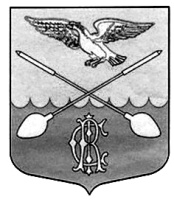  АДМИНИСТРАЦИЯ  ДРУЖНОГОРСКОГО ГОРОДСКОГО ПОСЕЛЕНИЯ  ГАТЧИНСКОГО МУНИЦИПАЛЬНОГО РАЙОНА ЛЕНИНГРАДСКОЙ ОБЛАСТИП О С Т А Н О В Л Е Н И ЕОт 18 декабря 2017 г.                                                                                                            № 462О мерах по предотвращению несчастных случаев на ледовых покрытиях водных объектов Дружногорского городского поселения    В соответствии с Федеральными законами № 68-ФЗ от 21 декабря 1994 года «О защите населения и территорий от чрезвычайных ситуаций природного и техногенного характера», № 131-ФЗ от 6 октября 2003 года «Об общих принципах организации местного самоуправления в Российской Федерации», Постановлением правительства Ленинградской области от 05.06.2007 года № 126 «О методических рекомендациях по осуществлению муниципальными образованиями Ленинградской области полномочий по вопросам гражданской обороны, защиты населения и территорий от чрезвычайных ситуаций, обеспечения пожарной безопасности и безопасности людей на водных объектах», Постановлением правительства Ленинградской области № 352 от 29.12.2007 года «Об утверждении Правил охраны жизни людей на водных объектах Ленинградской области» (с изменениями на 28 августа 2017 года), Уставом МО Дружногорское городское поселение Гатчинского муниципального района Ленинградской области,П О С Т А Н О В Л Я Е Т:Считать утратившим силу постановление администрации Дружногорского городского поселения от 16.11.2015 г. № 417 «О мерах по предотвращению несчастных случаев на ледовых покрытиях водных объектов Дружногорского городского поселения»;Запретить выход  граждан на ледовое покрытие водных объектов поселения при толщине льда  меньше 8 сантиметров; а при массовом катании - не менее 25 сантиметров;Запретить выезд и стоянку любых автотранспортных средств на ледовые покрытия поселения;Во время движения по льду следует обходить опасные места и участки, покрытые толстым слоем снега. Особую осторожность необходимо проявлять в местах, где быстрое течение, имеются родники, выступают на поверхность кусты травы, впадают в водоем ручьи и вливаются теплые сточные воды промышленных предприятий, а также ведется заготовка льда;Пользоваться площадками для катания на коньках на водоемах разрешается только после тщательной проверки прочности льда. Толщина льда должна быть не менее 12 см, а при массовом катании – не менее 25 см;Во время рыбной ловли нельзя пробивать много лунок на ограниченной площади, прыгать и бегать по льду, собираться большими группами. Каждому рыболову рекомендуется иметь с собой спасательное средство в виде шнура длиной 12-15 метров, на одном конце с закрепленным грузом 400-500 граммов, на другом – изготовлена петля;Предложить сотрудникам 106-го отделения полиции Гатчинского УВД и сотрудникам ФКУ «Центр ГИМС МЧС России по Ленинградской области» контролировать ледовую обстановку водных объектов Дружногорского городского поселения, а также рыболовов находящихся на водоемах;Директору  МКУ «Центр бытового обслуживания и благоустройства» Дрягину Д.Н. установить аншлаги с информацией о запрете выезда автотранспорта и выхода людей на лед в период действия запретов выхода на ледовое покрытие;Настоящее постановление вступает в силу со дня официального опубликования, подлежит опубликованию в официальном источнике опубликования, размещению на официальном сайте Дружногорского городского поселения в информационно-телекоммуникационной сети «Интернет»;    Контроль над исполнением настоящего постановления оставляю за собойИ.о. главы администрацииДружногорского городского  поселения                                                                        И.В. Отс